Remotas De IEP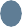 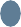 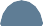 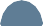 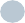 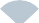 Remotas De Planes 504